Monday,March 16th               4th grade   ( todo esto tiene que quedar  en el cuaderno ) ( Se puede imprimir o copiar ) HELLO children !  How are you ? Let´s work !! 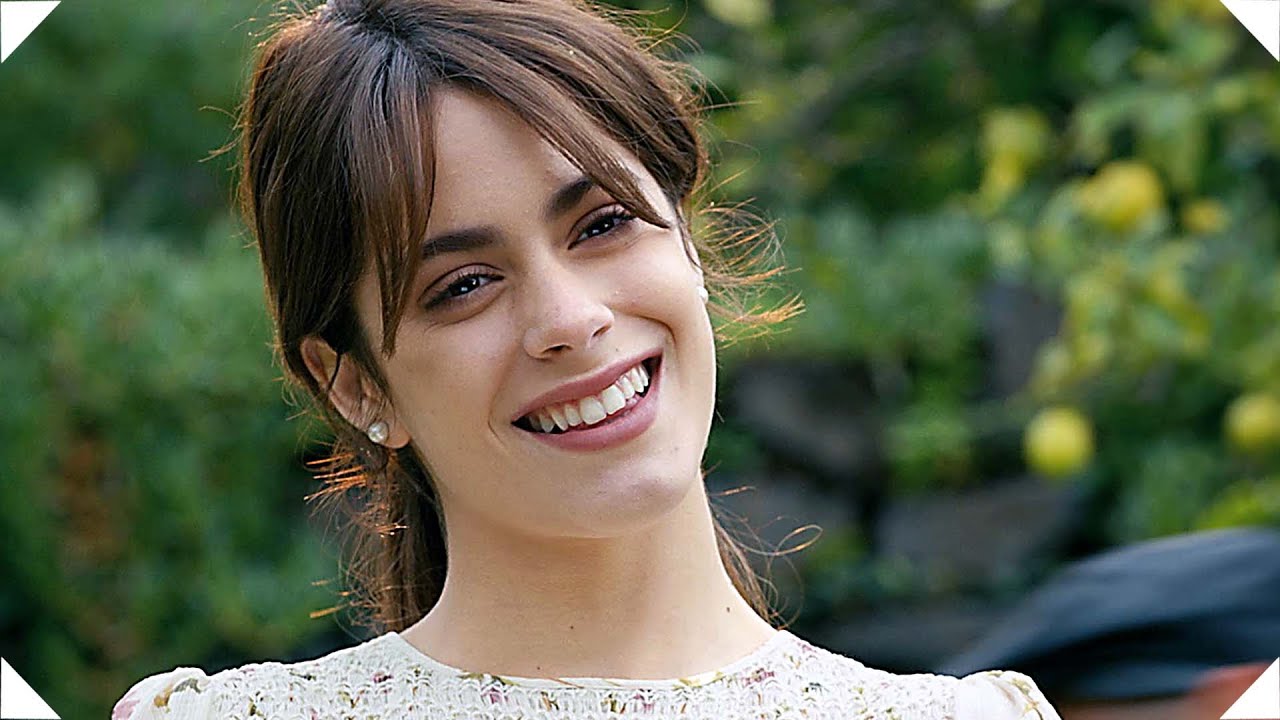 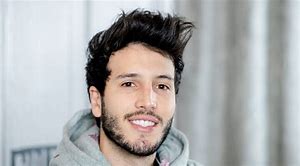 A) Fill in the blanks using   ( te puedes ayudar con el diálogo que copiamos como modelo ) Sebastián : Hello!Tini: __________S: How are you ? T: I´m very _________, thanks.S: What´s your name ? T: My _____________ is Martina. S: How old are you ? T: I´m 22 ____________ old .S: What´s your favourite colour? T: My favourite colour is _________________.S: What´s your lucky number ? T: My lucky number is __________________-.S: Goodbye Tini !T: Bye, ________________,B) Watch the video “Count down from 20 to 1” Super simple song ( mirar el video con subtitulos) C) 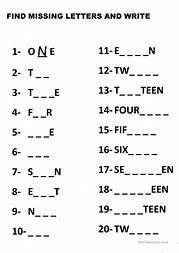 D) Draw    “MY SCHOOL “  ( dibujar  o buscar figuras en Internet  ) (te puedes ayudar con la copia ya pegada)  COPYBOOK SCHOOLSCISSORSCHAIR BOARDSCHOOL BAGFRIENDSRULERPEN10 CLASSROOM     11.PICTURE12. GLUE13. BOOK      14. PENCIL CASE     15. PENCILS ( cualquier inquietud comunicarse a mi mail : mfrontera@institutonsvallecba.edu.ar)        fifteen    /  name     /  bye      /    Hi     /    years    /  purple  /   well 